FICHE 92 : ABANDON DE FRAIS DIOCESE D’AIRE et DAXDOCUMENT A TRANSMETTRE AU SERVICE COMPTABLE DES SERVICES ADMINISTRATIFS DU DIOCESE AU PLUS TARD LE 10 JANVIER 2024FICHE 92-1 : ABANDON DE FRAIS Sans le temps donné par tous les bénévoles, notre Eglise n’aurait pas les moyens de poursuivre sa mission. Leur engagement est précieux et nous les en remercions.Afin de faire face aux nombreux déplacements de certains d’entre eux, l’Evêque ou le Curé devra leur remettre une lettre de mission (*) pour qu’ils aient la possibilité d’effectuer des abandons de remboursement de frais kilométriques.Pourquoi ?Cela permet à chaque personne concernée NON PAS de se faire rembourser MAIS d’obtenir un reçu fiscal et donc de bénéficier d’une réduction d’impôt sur le revenu équivalent au montant du don. Cela correspond au nombre de kilomètres multiplié par le barème kilométrique en vigueur. En effet, pour la première fois, à partir de 2023, les bénévoles d’associations pourront utiliser le barème kilométrique général des impôts pour déduire leurs frais de déplacement des impôts. Le barème spécifique antérieur applicable est abandonné, laissant place aux mêmes que celui des salariés.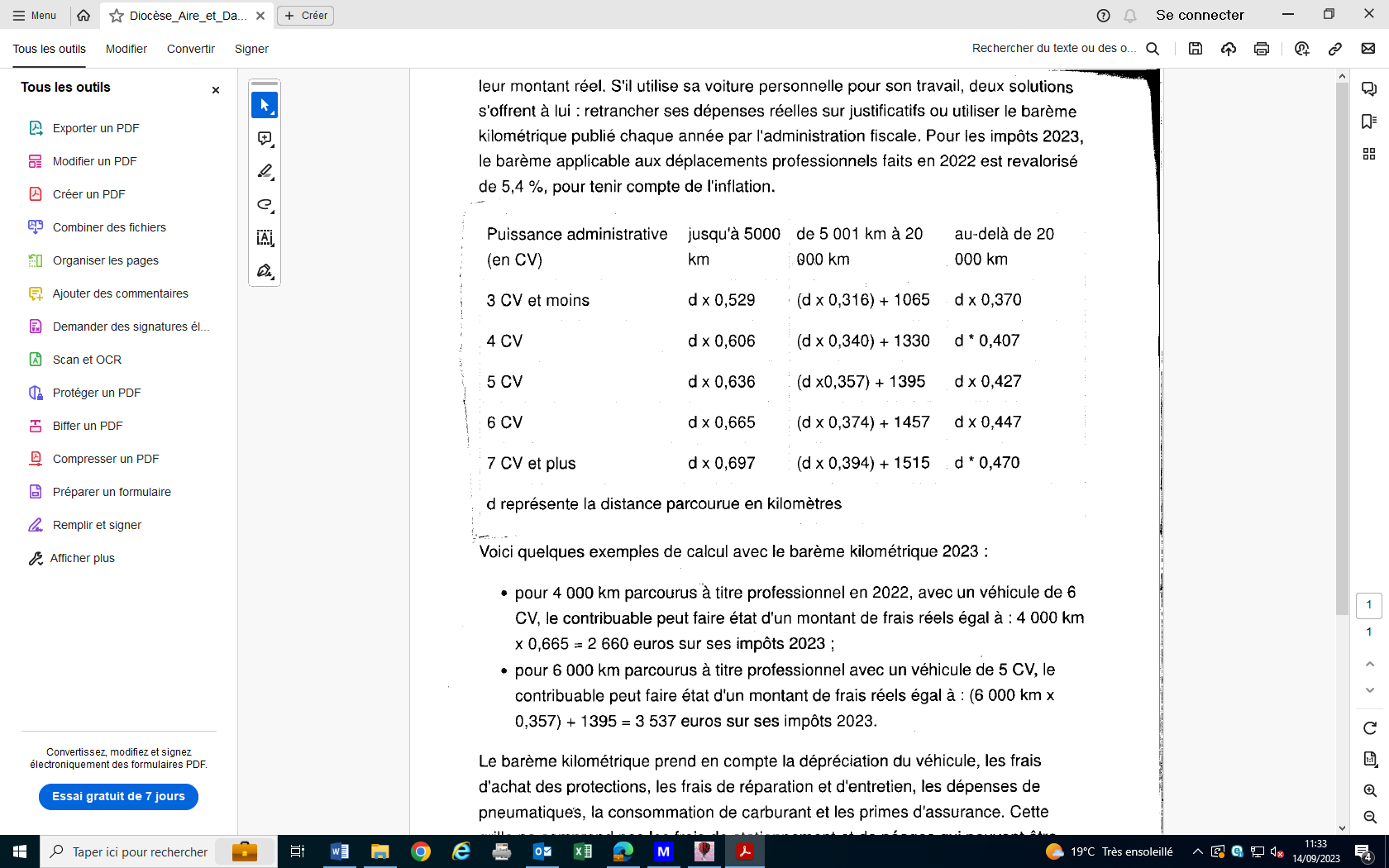 Comment faire ?L’Association Diocésaine ne remboursant pas les frais kilométriques, il faut tout d’abord recenser le nombre de kilomètres mensuel puis effectuer un récapitulatif et une déclaration annuelle sur un imprimé spécifique. Ces deux derniers documents devront être visés par un responsable (Curé).Ces imprimés sont disponibles aux services administratifs de l’Evêché. Quand ?		Cette procédure a pris effet en 2023.(*) Eléments qui doivent figurer sur une lettre de missionNom du curé donnant la missionParoisse concernéeNom et adresse de la personne missionnéeDescriptif de la missionDate de début et durée de la missionClause de renouvellement éventuelleSignature du curéCopie adressée au service comptable de l’Economat afin d’établir les reçus fiscaux annuelsFICHE 92-2 : ABANDON DE FRAIS1/ Je soussigné(e) (prénom et nom) : 	2/ Domicile (*) : 		.Coordonnées téléphoniques (*) : 	Adresse mail (*) : 	3/ Certifie renoncer au remboursement du montant de : 	 € (en chiffres)(en lettres) 	4/ Relatif aux frais de déplacements engagés dans le cadre de mon activité bénévole ou salariée liée à (préciser vos fonctions et rattachement – évêché, paroisse, relais, services, mouvements) :………………………………………………………………………………………………...….	…………………………………………………………………………………………………..	5/ Soit un total annuel de …………….. Kms (Barème kilométrique général) (joindre les relevés mensuels + annuel).6/ Je demande qu’il soit attribué à l’Association Diocésaine d’Aire et Dax, au titre de l’année N et qu’un reçu fiscal m’en soit adressé, en tant que don.Date et signature du bénévole	Visa d’un responsable (obligatoire) :ou du salarié (obligatoires) : 	(Curé de Paroisse ou Responsable de Service diocésain) JOINDRE ET AGRAFER, IMPERATIVEMENT, LA TOTALITE DES FEUILLETS « DETAIL ET RECAPITULATIF » DES NOTES DE FRAIS DE DEPLACEMENTS AVEC L’ENSEMBLE DES JUSTIFICATIFS + COPIE DE VOTRE CARTE GRISE(*) Conformément à la loi "informatique et libertés" du 6 janvier 1978 modifiée, vous bénéficiez d’un droit d’accès, de modification, de rectification et de suppression des données vous concernant en contactant l’Association Diocésaine d’Aire et Dax. Celle-ci s’engage à ne pas céder à des fins commerciales toute information  vous concernant. □ Je refuse que le Diocèse utilise ces données si ce n’est pour la communication interne à ses services.DOSSIER FISCALABANDON DES FRAIS DE DEPLACEMENTSAU BENEFICE EXCLUSIF DES BENEVOLES ET SALARIES DE L’ASSOCIATION DIOCESAINE D’AIRE et DAX[Année 2023]